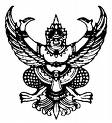 ประกาศองค์การบริหารส่วนตำบลท่าขนานเรื่อง  ราคากลางโครงการขยายเขตระบบประปาหมู่บ้าน หมู่ที่ ๔---------------------------------ด้วยองค์การบริหารส่วนตำบลท่าขนาน   มีความประสงค์จะประกาศราคากลางก่อสร้างโครงการขยายเขตระบบประปาหมู่บ้าน หมู่ที่ ๔ บ้านพรุขวาง ตำบลท่าขนาน โดยวางท่อประปา PE. ๘๐ PN๖ dia ๙๐ มม. ระยะทางรวม ๑,350  เมตร พร้อมอุปกรณ์  โดยวิธีเฉพาะเจาะจง  ตำบลท่าขนาน  อำเภอเชียรใหญ่  จังหวัดนครศรีธรรมราชคณะกรรมการกำหนดราคากลาง  ได้พิจารณาราคากลางโครงการดังกล่าว  และเห็นชอบราคากลางตามรายละเอียดดังนี้ตารางวงเงินงบประมาณที่ได้รับจัดสรรและราคากลางในงานจ้างก่อสร้างจึงประกาศเพื่อทราบโดยทั่วกันประกาศ  ณ  วันที่    18  เดือนเมษายน  พ.ศ. 2562นิรันดร์  โพร่ขวาง(นายนิรันดร์  โพร่ขวาง)นายกองค์การบริหารส่วนตำบลท่าขนาน1. ซื่อโครงการ  โครงการขยายเขตระบบประปาหมู่บ้าน  หมู่ที่ ๔ บ้านพรุขวาง ตำบลท่าขนาน  อำเภอเชียรใหญ่  จังหวัดนครศรีธรรมราชหน่วยงานเจ้าของโครงการ  กองช่าง  องค์การบริหารส่วนตำบลท่าขนาน                                                                    2. วงเงินงบประมาณที่ตั้งไว้   487,000  บาท  (สี่แสนแปดหมื่นเจ็ดพันบาทถ้วน)                                             3. ลักษณะงาน  โดยวางท่อประปา PE. ๘๐ PN๖ dia ๙๐ มม. ระยะทางรวม ๑,350 เมตร พร้อมอุปกรณ์ รายละเอียดตามที่ อบต.กำหนด  พร้อมป้ายประชาสัมพันธ์โครงการ4. ราคากลางคำนวณ  ณ  วันที่  18  เมษายน  2562  เป็นเงิน  487,000  บาท  5. วงเงินที่จัดซื้อ-จัดจ้าง   487,000  บาท  (สี่แสนแปดหมื่นเจ็ดพันบาทถ้วน)6. บัญชีประมาณการราคากลาง6.1 ปร.56.2 ปร.46.3 รูปแบบรายการงานก่อสร้าง7. รายชื่อคณะกรรมการกำหนดราคากลางและจัดทำแบบรูปรายการงานก่อสร้าง